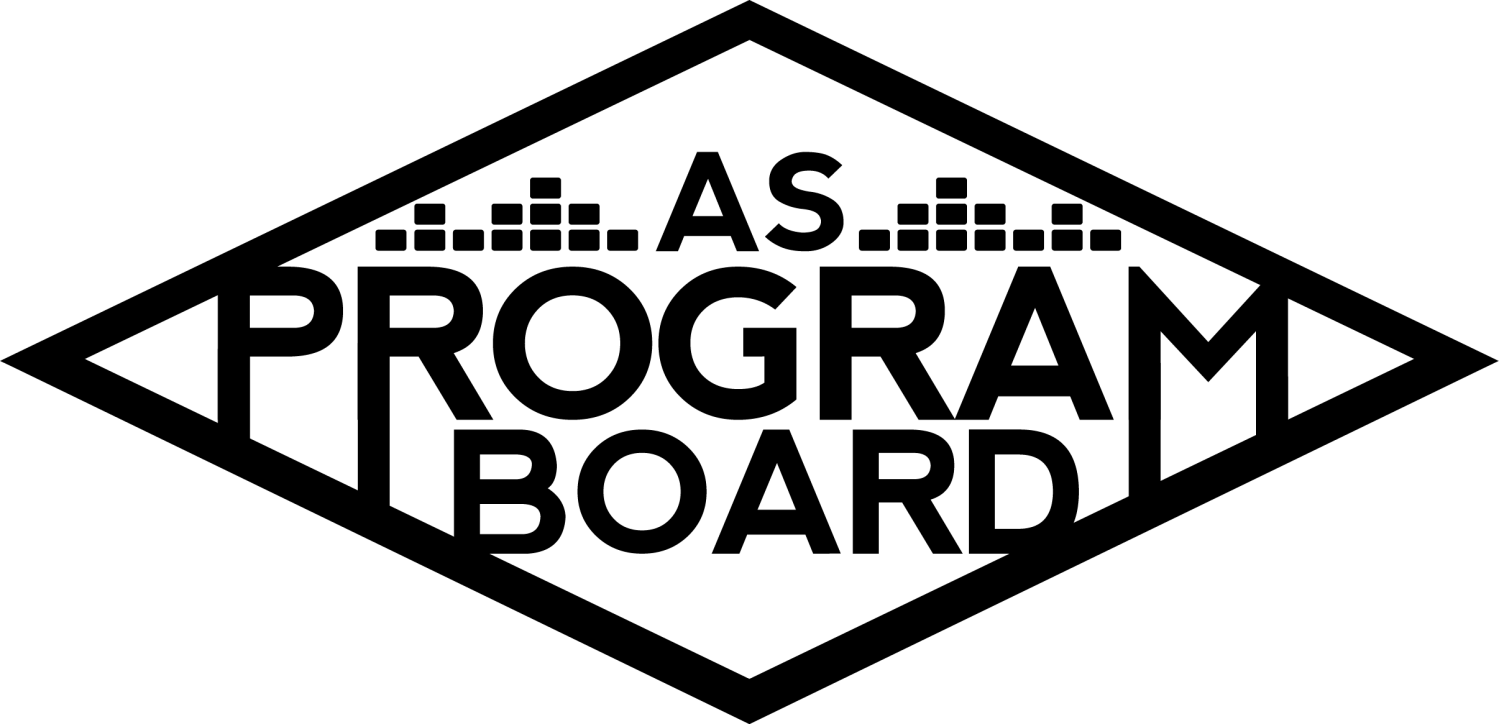 Program Board Agenda Associated Students    	                    January 4th, 2021         RemoteCALL TO ORDER: 5:02PM by Kathryn Quinones A. MEETING BUSINESSRoll CallAcceptance of excused absences, absences, early departure and proxiesN/AB. PUBLIC FORUMC. ACCEPTANCE of AGENDA/CHANGES to AGENDA Motion to accept the agenda. Motion by Jake, second by Gabe.  Consent with 13 present.D.ACCEPTANCE of ACTION SUMMARY/MINUTESMotion to accept 11/30 minutes. Motion by Gabe, second by Alexis. Consent with 13 present. E. ANNOUNCEMENTSLand AcknowledgementWE BACK BOIIOffice Hours Please have your set office hours by this saturday at 5pmDo your office hours this weekNew office hour switch to Discord G. WEEK IN REVIEWH. PREVIEW OF THE WEEKI. OLD BUSINESSStorke ShowsArtist A TBD There were a lot of issues last quarter but they said they will contact Jake for this quarterHe will reach out to them and touch base with themSee if they want to reschedule the show or not Artist B 1/13Their agent has been less responsive than beforeno graphic yetAs soon as Alexis has images she will send them to EmilyWorking on contract Artist C 2/3Alexis will confirm a time with themEmily already has the graphic from AlexisOnce the time is received, the contract can be made Artist D TBD Have not really heard anything and they have not reached out to AdamAdam is instead reaching out to other artists to see if they would be interested in doing a ShowPossibly some DJ sets Other local IV artists Artist E Scheduled to play on Thursday 1/21Sophia is working on the contract with MDWill be getting the graphic to Emily soonArtist FWill perform before Lunar Vacation on 1/28We could release a Storke Show lineup with all of the artists that we have confirmed so far Get your times and W9s to MD as soon as you can so she can get the contracts put together Instagram Filter Celine made a great winter filter to use during finals weekA lot of people including the ambassadors used itHalle was a great modelSophia learned Spark AI and is working on “what spotify playlist are you” filter Might work on a “What ASPB event are you?” filter“What ASPB artist alum are you” Send sophia ideas for new filtersTWU 4/3/2021ArtistsWould be great to solidify an artist choiceA good part of the board is discussing Artist GSent the offer to Artist H right before the holidays but it doesn’t look good in Alexis’ opinionArtist GAgree that they are a good choice but hesitant because of Gunna’s turnoutTheir hype was more over summer than it is right nowStill a chance that their performance could be pre recordedAdam thinks it will be a repeat of Gunna as wellWe should also consider artists that people feel a more personal connection withHas notability but unsure about turnoutArtist IHis asking in now 50kHe has gotten a lot of requests by studentsWas written on artist request sheets a lotDid not feel comfortable with 50k but Omar brought so many people as a lower name artistWould prefer pre recorded but if we gave a strong enough offer he would do liveArtist JMight be too similar to Omar Apollo who we recently hadHe blew up and became a lot more mainstream in the last couple of months since his album droppedArtist KTurned us down because we didn’t send a strong enough offerWe can still submit a higher offerMight have a bigger following at UCSB than Artist G ShirtsCompanies said they can’t give a solid quote until we have a designWinter Quarter Show Artist L                                                                                                                                                                                       The contract is out but we have not heard backAnd we got an image to CelineOpenersArtist M passed because they had deadlines they had to meet with their recording companyArtist N5mil monthly listeners and a lot are in LAFans would want to interact and see her do a live showWas on Artist O most recent albumWill probably perform with a bandHas an interesting personalityNominated for multiple grammysArtist PAsking price is kind of highLess heard of than other artistsEnaiya had no one she knew who was listening to him but knew people that were listening to Artist NArtist Q Could be great for representationAlso on the smaller sideAn opener’s openerArtist R Only people that listen to them are people who are pretty into musicCould make it a smaller crowdArtist SNot good liveWinter Quarter Hub Shows Artist T 2/18Confirmed for a full band 40min performance and 20min q and aWant to announce on 2/8Other offers Asked about Artist U and is hoping to book for 3/4Ambassadors Sophia will send a link in the chat for meetings with the ambassadors They want to meet us!!Message Sophia if want something on the agenda to talk to them about somethingASPB Masks & SanitizersLucas has them to distribute and use for anything we want!ASPB Sweaters Companies would want a design first before giving a better quoteFestive ProgrammingWould want to hand them out safely at a park with masks and sanitizers tooJ. NEW BUSINESS Board Collaboration Meeting & RecapKat had a meeting with Georgetown’s ASPB over breakThey have a pretty different board structure to us and have a much lower budgetMarketing tactics focus on social media and word of mouthAverage around 100 people or less for their events unless it was a really well known artistMost events are smaller with orgs on campus For comedy they had the audience had their mics and cameras on to get live reactionHad a max of 400 attend an eventFrom this collab Kat is beginning to see the attendance at our events as a win Website!!!!!!Celine can edit the website before it goes liveAlmost done and just needs to work on the event pageSend Celine the photos so she can make the About us pageSwank FilmsMD met with an advisor from UCR and they get movies through SwankKat sent the info flyer in the meeting emailYou buy a license for the movie and you have access to the link for 24 hoursExpanded to off campus as well as on campus for the movie screeningsEveryone watches the movie separately and there is no chat feature yetWe could do it through livetweet or maybe discordLucas and Enaiya will spearheadCultural EventBudget is for 2 weeks before finals weekGabe is still brainstorming ideas Could be cool to do a political commentator Or could be fun to do more actors Hoping to have something solidified by the end of the weekAlso looking into Artist VGabes top two are Artist W and Artist V Winter Pub Budget Similar to last quarters pub budgetCut down the postering sectionLeft money for snapchat filters and digital adsExtravaganzaProbably will not have a full blown lineup with 5 or 6 artistsRude to make someone sit in front of a screen for that longMight not want to call it Extravaganza so we do not get backlashEspecially because the university mentioned the seniors could come backEven the ambassadors were coming for our throatsCould do smaller artists on multiple days leading up to a bigger artist at the endWe are limited to the top price we can pay an artist so we can’t pool the budget together for a crazy huge artistLeaning more towards one day Maybe other bookers can help alexisSince we’re not calling it extrav we might not need to do 3 days of eventsK. ACTION ITEMSL. FINANCIAL ACTION ITEMSMotion to pass up to $30k for Artist N as opener for Winter Quarter Concert on 1/29. Motion by Alexis, Second by Gabe. Consent with 12 present.Motion to pass Artist I as headliner for TWU on 4/3 starting at 40k and ending at 50k and Artist K as headliner contingency for TWU on 4/3 starting at 45k and ending at 50k. Motion by Alexis, Second by Emily. Consent with 12 present. Motion to pass Artist X as opener contingency for Winter Quarter Concert on 1/29 up to 25k. Motion by Alexis, Second by Emily. Consent with 12 present.Motion to pass $500 for festive programming items (date TBD) starting and ending at $500. Motion by Alexis, Second by Jake. Consent with 12 present.Motion to pass $25k for Cultural Event on 3/2.Motion by Gabe, Second by Emily. Consent with 12 present.Motion to pass $1,650 for Winter pub budget. Motion by Enaiya, Second by Sophia. Consent with 12 present. M. REPORTFacebook Factory / Tuesday Slide / Thursday AdFree & For Sale postKudosJake and emily k for going first for ambassador meetingSophia for being creative and a go getterAlexis for having so much on her plate and still being amazingCeline for the great websiteGraphics for T-shirt designsHalle for modeling for the graphicEveryone that has cameras onThe Marilyn Report Welcome back everyone! Happy New Year! Send MD the times for events for contracts! There is an AS special election next week. Kat will work on the budget for next year with MDThe Kris ReportExcited for a potential event next week. Kris is out for meeting next week. Will post office hours on slackCommissioner's Report Excited for using discord for OH this week. Trying to actualize requests from last quarter. Wants to start an event sheet with attendance. Deputy Commissioner’s Report Excited for the quarter! Keep up the great work everyone!Coordinators’ ReportsAdam- Excited with the switch to discord! Working on the website and storke showsAlexis-Suggest names for the winter quarter event! Great discussion today! Wishing everyone a great winter quarterCeline- please send photos for the website!Enaiya-Excited to be working with Lucas on an event! Let her know if you need her help! Excited for the quarterGabe- excited to work on events during his last academic quarter at UCSB. remind him if you need himJake- Artist T show looking good. Will keep us updated on Artist U Assistants’ ReportsEmily D- Excited to be back for winter quarter. Working on designs for shirts and sweaters.Emily K- excited to see what everyone is working on for this quarter! Great discussion everyoneHalle- happy first day of winter quarter! Excited to pub events! Dont stress Enaiya outSophia- playlist of the week is hidden gems! Please send them through discord. Also please send playlist ideas to Sophia. Contacted businesses to play our playlists. Thanks for signing up to go to ambassador meetings Senator’s Reports Bee- Hayley-special elections for as president so look at candidates! Voting is on the 11thADJOURNMENT:  7:37PM by Kathryn Quinones Artists mentioned: Art Official, Don Toliver, Phoebe Bridgers, Peach Tree Rascals, Dominic Fike, Lunar Vacation, Kid Cudi, Role Model, Willow, Dan Levy, Dj Jesse, Gus Dapperton, Still Woozy, DC Sings, HOAX, The Marias, Giveon, Niki, Berhana, Keshi, Alina Baraz, Playyard, Evan Peters, Pink Sweat$NameNote: absent (excused/not excused)arrived late (time)departed early (time)proxy (full name)NameNote:absent (excused/not excused)arrived late (time)departed early (time)proxy (full name)Adam SaltonAlexis XaKathryn Quinones Celine LiuLucas Jackson Emily DuongSophia CastroEmily KocisHayley Slater Enaiya Judkins Bee SchaeferGabriel Reyes Halle DawiteJake Einsiedl